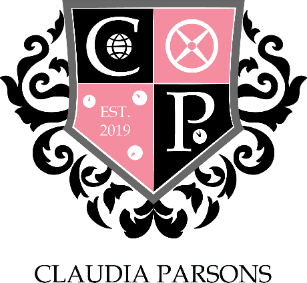 A MEETING OF CLAUDIA PARSONS COMMITTEE HELD AT 12:00 ON 27th June 2021 HELD ONLINE VIA MICROSOFT TEAMS27th June 2021	CP-26.2021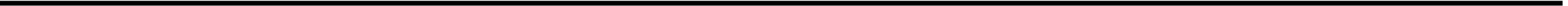 MINUTESChair:	Max HodgesPresent:Vice Chair & Sport sec: Margaux Van PuyveldeTreasurer: Jabe Peake;Social: Sasha Narang, Jake Ucar;Male Sport: Thomas Butler;Female Sport: Meg Smith, Amy Baber;Media: Helen Fish, Alec Reed;Stash: Charlotte Barnes;Action: Dan Smith, Joe Martin;Rag: Katy Hood, Matt Blanchard;Welfare & Diversity: Nikki Bonnet, Beth Exley;FREEC: Daniel Maywood.Guests:	Michael HarryAPOLOGIESAbsent with apologies:Thomas Butler, Meg Smith, Beth ExleyAbsent with no apologies:Amy Baber, Nikki BonnettTO CONFIRM MINUTES AND ACTIONS FROM THE PREVIOUS MEETINGCP-25.2021ACTION – ACTION – Returner Chats                  Labelling of Zettle                  Keys back to Max                  Website committee update and updates for freshers    (accommodation video on cp website?ITEMS TO REPORT AND NOTEChairReturner chatsLabelling iZettleCash to JabeKeys Jake and CharlotteCP website update Summer ball: meeting with Rutherford for ball organisation and what will happen on the dayCovid test in the morning, set up 3 hours, Pres (RISK ASSESSMENT!!!)BLACK TIE (THEME)Vice ChairMinutes ad CP website TreasurerFlags? No longer neededLet know about processing for anything money wiseCondoms paid for Social SecretariesPunch PartiesBall committee rota and organisation Risk Assessments – hall crawl, punch parties Media promote hall crawl and punch partiesSport SecretariesVolleyball tournament Media RepresentativesWaiting for info on socialsOur media takes camera with them for summer ball Video footage for hall videoWell done for HOTYStash SecretaryTrack idea and other CP logos for fresher shirtsWhat to put in fresher packs (bottle opener and CP condoms)Action RepresentativesSunday roast, quiet because breakDan did a volunteering trip Rag RepresentativesSweepstake – money to winner and rest to charityCash to booklet and money of card machine to just giving machine Welfare and Diversity RepresentativesIce Lolly drop in FREEC RepresentativeN/ASocieties RepresentativeCollaborations with societies for freshers ITEMS FOR DISCUSSIONShared rota for all wardens of all hallsReach out personally for meetings, problems...Events: let the subbies know!ANY OTHER BUSINESSEXPECTED DATE OF NEXT MEETINGSunday 4/06/2021 at 12:00